Первенство города Рязани по футболу "Двуглавый орел" дивизион Надежды Чумаковой (дети 2015 г.р.)СЕЗОН 2024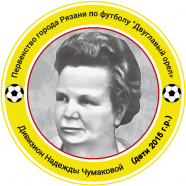 календарь игр ГРУППА AГРУППА BФИНАЛЬНЫЙ ЭТАП ЗОЛОТОЙ КУБОК:ФИНАЛЬНЫЙ ЭТАП СЕРЕБРЯНЫЙ КУБОК:- игровой мяч № 4 (облегченный)- игровое время 2 тайма по 25 минут (перерыв не более 5 минут), без определения положения вне игры- тайм аут, каждая команда имеет право на 1 таймаут в каждом тайме (на своем мяче)- удаление игрока (2 минуты команда играет в меньшинстве или до пропущенного мяча)- формат 7х7 - в случае совпадения расцветки формы, команда гость (стоящая в календаре игр второй) меняет форму или надевает манишки 20 апреля 2024 (суббота)20 апреля 2024 (суббота)20 апреля 2024 (суббота)10:00ФК "Рязань" :Футбольный манеж города Рязани ФШ "Юниор" (Синие)15:30СШ "Золотые купола 1":ст. Локомотив Поле № 1ФК "Спартак" г. Ряжск15:30ФК "Витязь" (белые):ст. Локомотив Поле № 2СШОР "ЦСК" 16:30СШ "Золотые купола 3" :ст. Локомотив Поле № 1СШОР "Олимпиец 2" 28 апреля 2024 (воскресенье)28 апреля 2024 (воскресенье)28 апреля 2024 (воскресенье)10:00ФК "Рязань" :Футбольный манеж города Рязани ФК "Спартак 2015" г. Ряжск15:30ФК "Витязь" (черные):ст. Локомотив Поле № 1СШОР "Олимпиец 2"29 апреля 2024 (понедельник)29 апреля 2024 (понедельник)29 апреля 2024 (понедельник)15:30ФК "Витязь" (белые):ст. Локомотив Поле № 1ФШ "Юниор" (Синие)15:30СШ "Золотые купола 1" :ст. Локомотив Поле № 2СШОР "ЦСК" 11 мая 2024 (суббота)11 мая 2024 (суббота)11 мая 2024 (суббота)10:00ФК "Рязань" :Футбольный манеж города Рязани ФК "Витязь" (черные)15:30СШ "Золотые купола 1" :ст. Локомотив Поле № 1СШОР "Олимпиец 2" 15:30ФШ "Юниор" (Синие):ст. Локомотив Поле № 2СШОР "ЦСК" 16:30СШ "Золотые купола 3" :ст. Локомотив Поле № 1ФК "Витязь" (белые)18 мая 2024 (суббота)18 мая 2024 (суббота)18 мая 2024 (суббота)СШОР "Олимпиец 2" :ст. Спартак СШОР "ЦСК" 10:00ФК "Рязань" :Футбольный манеж города Рязани ФК "Витязь" (белые)15:30СШ "Золотые купола 3" :ст. Локомотив Поле № 1ФК "Спартак" г. Ряжск15:30ФК "Витязь" (черные):ст. Локомотив Поле № 2ФШ "Юниор" (Синие)25 мая 2024 (суббота)25 мая 2024 (суббота)25 мая 2024 (суббота)СШОР "Олимпиец 2" :ст. Спартак ФК "Витязь" (белые)10:00ФК "Рязань" :Футбольный манеж города Рязани СШ "Золотые купола 3" 15:30ФК "Спартак" г. Ряжск:ст. Локомотив Поле № 1ФШ "Юниор" (Синие)15:30СШ "Золотые купола 1" :ст. Локомотив Поле № 2ФК "Витязь" (черные)1 июня 2024 (суббота)1 июня 2024 (суббота)1 июня 2024 (суббота)СШОР "Олимпиец 2" :ст. Спартак ФК "Спартак" г. Ряжск10:00СШОР "ЦСК" 2015:ст. ЦСКФК "Витязь" (черные)14:00СШ "Золотые купола 1" :ст. Локомотив Поле № 1ФК "Витязь" (белые)15:00СШ "Золотые купола 3" :ст. Локомотив Поле № 1ФШ "Юниор" (Синие)8 июня 2024 (суббота)8 июня 2024 (суббота)8 июня 2024 (суббота)9:30СШ "Золотые купола 3" :ст. Локомотив Поле № 1ФК "Витязь" (черные)9:30ФК "Спартак" г. Ряжск:ст. Локомотив Поле № 2ФК "Витязь" (белые)10:30ФШ "Юниор" (Синие):ст. Локомотив Поле № 1СШ "Золотые купола 1" 17:00СШОР "ЦСК" :ст. ЦСКФК "Рязань" 12 июня 2024 (среда)12 июня 2024 (среда)12 июня 2024 (среда)СШОР "Олимпиец 2" :ст. Спартак ФК "Рязань" 9:30ФК "Витязь" (черные):ст. Локомотив Поле № 1ФК "Витязь" (белые)9:30СШ "Золотые купола 1" :ст. Локомотив Поле № 2СШ "Золотые купола 3" 17:00СШОР "ЦСК" :ст. ЦСКФК "Спартак" г. Ряжск15 июня 2024, суббота15 июня 2024, суббота15 июня 2024, субботаСШОР "Олимпиец 2" :ст. СпартакФШ "Юниор" (Синие)9:30СШ "Золотые купола 1" :ст. Локомотив Поле № 1ФК "Рязань" 9:30ФК "Витязь" 2015 (черные):ст. Локомотив Поле № 2ФК "Спартак" г. Ряжск10:30СШ "Золотые купола 3" :ст. Локомотив Поле № 1СШОР "ЦСК" 20 апреля 2024 (суббота)20 апреля 2024 (суббота)20 апреля 2024 (суббота)20 апреля 2024 (суббота)16:30ДФШ "НИТИ-АРЕНА" 16:30ДФШ "НИТИ-АРЕНА" :ст. Локомотив Поле № 2СШ "Орион" 17:30СШ "Золотые купола 2" 17:30СШ "Золотые купола 2" :ст. Локомотив Поле № 1ФШ "Юниор" (Черные)17:30СШ "Сокол "17:30СШ "Сокол ":ст. Локомотив Поле № 2СШОР "Олимпиец "18:30ФШ "Юниор-Буревестник" 18:30ФШ "Юниор-Буревестник" :ст. Локомотив Поле № 1ФК "Витязь" (красные)28 апреля 2024 (воскресенье)28 апреля 2024 (воскресенье)28 апреля 2024 (воскресенье)28 апреля 2024 (воскресенье)29 апреля 2024 (понедельник)29 апреля 2024 (понедельник)29 апреля 2024 (понедельник)29 апреля 2024 (понедельник)16:30СШ "Золотые купола 2" 16:30СШ "Золотые купола 2" :ст. Локомотив Поле № 2ФШ "Юниор-Буревестник"17:30СШ "Орион" 17:30СШ "Орион" :ст. Локомотив Поле № 2СШ "Сокол"18:30ФК "Витязь" 2015 (красные)18:30ФК "Витязь" 2015 (красные):ст. Локомотив Поле № 1ДФШ "НИТИ-АРЕНА" 11 мая 202 (суббота)11 мая 202 (суббота)11 мая 202 (суббота)11 мая 202 (суббота)16:30ФШ "Юниор-Буревестник"16:30ФШ "Юниор-Буревестник":ст. Локомотив Поле № 2ФШ "Юниор" (Черные)17:30СШ "Золотые купола 2" 17:30СШ "Золотые купола 2" :ст. Локомотив Поле № 1ДФШ "НИТИ-АРЕНА" 17:30СШ "Сокол"17:30СШ "Сокол":ст. Локомотив Поле № 2ФК "Витязь" (красные)18:30СШ "Золотые купола 4" 18:30СШ "Золотые купола 4" :ст. Локомотив Поле № 1СШ "Орион" 18 мая 2024 (суббота)18 мая 2024 (суббота)18 мая 2024 (суббота)18 мая 2024 (суббота)СШОР "Олимпиец "СШОР "Олимпиец ":ст. Спартак СШ "Орион" 16:30СШ "Золотые купола 2" 16:30СШ "Золотые купола 2" :ст. Локомотив Поле № 1СШ "Сокол"16:30ДФШ "НИТИ-АРЕНА" 16:30ДФШ "НИТИ-АРЕНА" :ст. Локомотив Поле № 2ФШ "Юниор" (Черные)17:30СШ "Золотые купола 4" ::ст. Локомотив Поле № 2ФК "Витязь" (красные)25 мая 2024 (суббота)25 мая 2024 (суббота)25 мая 2024 (суббота)25 мая 2024 (суббота)16:30ДФШ "НИТИ-АРЕНА" 16:30ДФШ "НИТИ-АРЕНА" :ст. Локомотив Поле № 1ФШ "Юниор-Буревестник"16:30СШОР "Олимпиец"16:30СШОР "Олимпиец":ст. Локомотив Поле № 2ФК "Витязь" (красные)17:30СШ "Золотые купола 2" 17:30СШ "Золотые купола 2" :ст. Локомотив Поле № 2СШ "Золотые купола 4" 18:30СШ "Сокол"18:30СШ "Сокол":ст. Локомотив Поле № 1ФШ "Юниор" (Черные)1 июня 202 (суббота)1 июня 202 (суббота)1 июня 202 (суббота)1 июня 202 (суббота)СШОР "Олимпиец"СШОР "Олимпиец":ст. Спартак СШ "Золотые купола 2" 14:00ФШ "Юниор-Буревестник"14:00ФШ "Юниор-Буревестник":ст. Локомотив Поле № 2СШ "Сокол"15:00ФК "Витязь" (красные)15:00ФК "Витязь" (красные):ст. Локомотив Поле № 2СШ "Орион" 16:00СШ "Золотые купола 4" 16:00СШ "Золотые купола 4" :ст. Локомотив Поле № 1ФШ "Юниор" (Черные)8 июня 202 (суббота)8 июня 202 (суббота)8 июня 202 (суббота)8 июня 202 (суббота)СШОР "Олимпиец"СШОР "Олимпиец":ст. Спартак ФШ "Юниор" (Черные)10:30СШ "Сокол"10:30СШ "Сокол":ст. Локомотив Поле № 2ДФШ "НИТИ-АРЕНА" 11:30СШ "Золотые купола 4" 11:30СШ "Золотые купола 4" :ст. Локомотив Поле № 1ФШ "Юниор-Буревестник"12:30СШ "Орион" 12:30СШ "Орион" :ст. Локомотив Поле № 1СШ "Золотые купола 2" 12 июня 2024 (среда)12 июня 2024 (среда)12 июня 2024 (среда)12 июня 2024 (среда)СШОР "Олимпиец 2015"СШОР "Олимпиец 2015":ст. Спартак ФШ "Юниор-Буревестник"10:30СШ "Орион" 201510:30СШ "Орион" 2015:ст. Локомотив Поле № 1ФШ "Юниор" (Черные)10:30СШ "Золотые купола 2" 10:30СШ "Золотые купола 2" :ст. Локомотив Поле № 2ФК "Витязь" (красные)11:30СШ "Золотые купола 4" 11:30СШ "Золотые купола 4" :ст. Локомотив Поле № 1ДФШ "НИТИ-АРЕНА" 15 июня 2024 (суббота)15 июня 2024 (суббота)15 июня 2024 (суббота)15 июня 2024 (суббота)СШОР "Олимпиец "СШОР "Олимпиец ":ст. Спартак ДФШ "НИТИ-АРЕНА" 10:30СШ "Орион" 10:30СШ "Орион" :ст. Локомотив Поле № 2ФШ "Юниор-Буревестник"11:30СШ "Сокол"11:30СШ "Сокол":ст. Локомотив Поле № 1СШ "Золотые купола 4" 11:30ФШ "Юниор " (Черные)11:30ФШ "Юниор " (Черные):ст. Локомотив Поле № 2ФК "Витязь" (красные)19 июня 2024 (среда)19 июня 2024 (среда)19 июня 2024 (среда)09:301 место А :ст. 4 место В09:302 место А:ст. 3 место В                                                          10:301 место В :ст. 4 место А10:302 место В :ст. 3 место А22 июня 2024 (суббота)22 июня 2024 (суббота)22 июня 2024 (суббота)22 июня 2024 (суббота)09:303 место В 09:303 место В :ст. 1 место А09:304 место В09:304 место В:ст. 2 место А10:304 место А 10:304 место А :ст. 2 место В10:303 место А 10:303 место А :ст. 1 место В26 июня 2024 (среда)26 июня 2024 (среда)26 июня 2024 (среда)26 июня 2024 (среда)09:301 место А 09:301 место А :ст. 2 место В09:302 место А09:302 место А:ст.1 место В10:303 место В 10:303 место В :ст. 4 место А10:304 место В 10:304 место В :ст. 3 место А29 июня 2024 (суббота)29 июня 2024 (суббота)29 июня 2024 (суббота)29 июня 2024 (суббота)09:301 место В 09:301 место В :ст. 1 место А09:302 место В09:302 место В:ст. 2 место А10:303 место А 10:303 место А :ст. 3 место В10:304 место А 10:304 место А :ст. 4 место В19 июня 2024 (среда)19 июня 2024 (среда)19 июня 2024 (среда)19 июня 2024 (среда)19 июня 2024 (среда)11:306 место А ::ст. 7 место Вст. 7 место В11:305 место В::ст. 8 место 4ст. 8 место 412:306 место В ::ст. 7 место Аст. 7 место А12:305 место Аст.8 место Вст.8 место В22 июня 2024 (суббота)22 июня 2024 (суббота)22 июня 2024 (суббота)22 июня 2024 (суббота)22 июня 2024 (суббота)11:307 место В 11:307 место В ::ст. 5 место А11:308 место А11:308 место А::ст. 6 место В12:307 место А 12:307 место А ::ст. 5 место В12:308 место В12:308 место В::ст.6 место А26 июня 2024 (среда)26 июня 2024 (среда)26 июня 2024 (среда)11:305 место А :ст. 6 место В11:306 место А:ст.5 место В12:307 место В :ст. 8 место А12:307 место Аст.8 место В29 июня 2024 (суббота)29 июня 2024 (суббота)29 июня 2024 (суббота)11:305 место В :ст. 5 место А11:306 место В:ст. 6 место А12:307 место А :ст. 7 место В12:308 место В:ст.8 место А12:50 Награждение победителей, призеров и лучших игроков соревнований!12:50 Награждение победителей, призеров и лучших игроков соревнований!12:50 Награждение победителей, призеров и лучших игроков соревнований!